REQUERIMENTO Nº 1167/2018Requer informações acerca da possibilidade de Revitalização e Melhorias na Iluminação Publica, Instalação de Academia ao Ar livre, Parque Infantil na Praça denominada Domingos Finamore, rua Peru, Vila Sartori.                Excelentíssimo Senhor Presidente;                Excelentíssimo Senhor (a) Vereadores (a)                  Considerando-se que, a praça é utilizada por moradores e munícipes de vários bairros e esta situada em uma localidade importante;	Considerando-se que, devido ás condições que a mesma se encontra fica inviável a permanência no local;                  Considerando-se que, a Praça Pública necessita de Revitalização completa como melhorias na iluminação, instalação de bancos e mesas, bebedouro de água, parque infantil e instalação de academia ao ar livre;Considerando-se que, este Vereador já foi autor de Requerimento de número 368/2017, que solicitou tais melhorias, e até o momento nada aconteceu, e constantemente, os moradores em especial um Senhor morador próximo à praça, em ver o descaso da prefeitura pelo local, ele mesmo fez a limpeza, demonstrando assim um espirito solidário com os demais moradores e frequentadores do local, mais essa atitude chega a envergonhar a administração que tem por dever manter as praças em condições de uso.Considerando-se que, em resposta ao requerimento 368/2017, a administração foi taxativa em dizer que a tal praça não era prioridade, e que não existia projeto algum para a revitalização da mesa; eConsiderando-se que, os moradores, pagadores de impostos, moram nesse bairro que visivelmente é carente de local para o lazer, e esperam que a administração tome as providencias cabíveis para que desenvolva um projeto com a máxima urgência para a revitalização da tal Praça.                  REQUEIRO que, nos termos do Art. 107, Inciso VIII, do Regimento Interno da Câmara de Santa Barbara d´Oeste, seja oficializado á Prefeitura Municipal de Santa Barbara d´ Oeste, situada na Avenida Monte Castelo nº 1000, na cidade Santa Barbara d´ Oeste, para que encaminhe a esta Casa de Leis as seguintes informações:	I – Existe algum projeto para revitalização da Praça Publica acima mencionada? Se não, é possível a elaboração de um projeto?                  II – É possível a revitalização fazendo a instalação de academia ao ar livre, Parque infantil, Bebedouro de agua, instalação de bancos e mesas? Se possível, Qual o prazo?                 III – É possível a melhoria na iluminação da área acima mencionada? Qual o prazo?                 IV – Em resposta ao requerimento 368/2017, essa administração não viu como prioridade a execução de um projeto para a revitalização da mesma, é possível, após mais de um ano do tal requerimento, incluir nas prioridades para a execução das melhorias?                  V – É possível em parceria com algum empreendedor a administração realizar essa tal melhoria?                  VI - Outras informações que julgarem necessárias.JUSTIFICATIVAEste vereador foi procurado por inúmeros munícipes questionando as condições da praça acima mencionada. Segundo informações devido ao estado da mesma deixa o local inviável para o uso dos munícipes, o local necessita de uma revitalização completa, melhoria na iluminação publica instalação de bancos e mesas, academia ao ar livre, bebedouro de água e parque infantil.Ainda nos foi dado conhecimento que na parte noturna existe o transito de pessoas em atividades suspeitas, por causa do abandono da praça pública.E que foi postado em redes sociais, à revolta da população quanto ao descaso dessa administração por essa praça, sendo exibidos fotos e vídeos de um Senhor fazendo os serviços que é de responsabilidade e dever da prefeitura fazer isso não pode acontecer, pois entendo que podemos ter parceiros e voluntários mais não deixar ao abandono uma praça e os moradores terem que fazer as funções dos órgãos públicos, até porque os munícipes já pagam seus impostos para que a administração cuide do patrimônio público.  Plenário “Dr. Tancredo Neves”, 30 de agosto de 2018.Paulo Cesar MonaroPaulo Monaro                                       -Vereador Líder Solidariedade-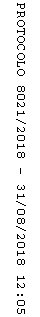 